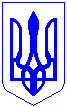 ЗМІЇВСЬКА МІСЬКА РАДАЧУГУЇВСЬКОГО РАЙОНУ ХАРКІВСЬКОЇ ОБЛАСТІХХХIІІ сесія VІІІ скликанняРІШЕННЯПро звільнення Комунального підприємства «Зміїв-сервіс» від сплати частини чистого прибутку (доходу) на 2023 рікВідповідно до п. 35 ч. 1 ст. 64 Бюджетного кодексу України, статей 26, 59 Закону України «Про місцеве самоврядування в Україні», розглянувши лист директора Комунального підприємства «Зміїв-сервіс» Зміївської міської ради Чугуївського району Харківської області від 14 листопада 2022 року № 465, враховуючи висновки постійної комісії міської ради з питань планування, фінансів, бюджету, соціально-економічного розвитку та регуляторної політики (витяг з протоколу № 38 засідання постійної комісії від 24 листопада 2022 року), Зміївська міська радаВИРІШИЛА:1. Звільнити на 2023 рік від сплати частини чистого прибутку (доходу), що підлягає відрахуванню до загального фонду міського бюджету, Комунальне підприємство          «Зміїв-сервіс» Зміївської міської ради Чугуївського району Харківської області.2. Контроль за виконанням цього рішення покласти на постійну комісію міської ради з питань планування, фінансів, бюджету, соціально-економічного розвитку та регуляторної політики (Віталій КУЛІШ). Міський голова                                                                                       Павло ГОЛОДНІКОВ 24 листопада 2022 рокум. Зміїв       №2553-ХХХІІІ-VIIІ